DR. DETOX – FORMULA 1The Ionic Sponge Oven Cleaner!Dr. Detox eliminates the ion contaminates that can cause problems with metal work and ceramics. After using Dr. Detox as recommended you'll start to see results immediately. An oven cleaned with Dr. Detox eliminates greening, discoloration, and bubbling in porcelain restorations. Extends the muffle and the thermocouple life because there is no longer a need to take the muffle to high temperatures when cleaning the oven as with old-fashioned carbon products. Maintains the thermocouple accuracy by removing the ions of various metals that stick to the thermocouple and distort temperatures.Dr. Detox Formula 1: Removes Ag, Pd, Cu and Co. Gold is not a problem alloy. It is the other alloys that are in the gold that are the problem.Item# 201 (Formula 1)Suggested Retail Price $29.95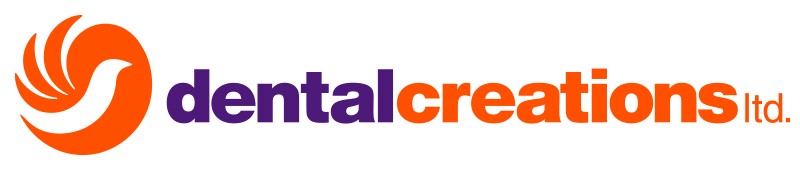 